Application Form for Atmospheric Station Křešín u Pacova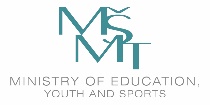 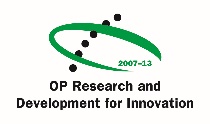 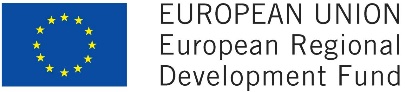 Part 1 : General InformationProject leader Contact person for all correspondence (if different)Collaborators (if different)Part 2: Instrument / device 1) What type of device would you like to install on the tower? (In case of more types of instruments/devices please copy the following paragraph)Specify the device: Number of devices: Any further requirements for a new device/-s such as connection to electricity etc.: Technical details of the device such as electric consumption and other maintenance aspects:Weight of the (one) device: Height(s) in which should the device(s) be installed:Please attach the photo of the device:2) What kind of assistance by technical staff of CzechGlobe or related services (e.g. maintenance, help with installation of instruments) is needed? (Please specify not only technical features but outline also the financial aspects).Part 3: Access to Data If you need any CzechGlobe data from the Atmospheric Station, please specify (e.g. parameters, sampling height, measurement period, time resolution).Part 4:  Project description (narrative)4.1	Abstract of the project: If the project is accepted, it might be published on the CzechGlobe website or otherwise published. Please make this summary understandable to a general and non-scientific audience. (max. 400 words)4.2	Description of the project (aims, methodology, outcomes; max. 1000 words):4.3	Is the project connected with / (co-)financed from a grant (e.g. EU grant, public subsidy)?Yes / No4.3.1. Name of the grant and funding body:4.4		Do you see a potential for financing this proposed research cooperation from any research or similar funding and would you be interested in this kind of project cooperation with CzechGlobe?Yes / No4.4.1 If yes, please specify:4.5	Is any part of the project covered by confidentiality?Yes / No4.5.1 If yes, please specify and give the reasons for confidentiality:All information provided during the open access decision process will be treated confidentially. If more details are needed, you will be contacted by the CzechGlobe staff.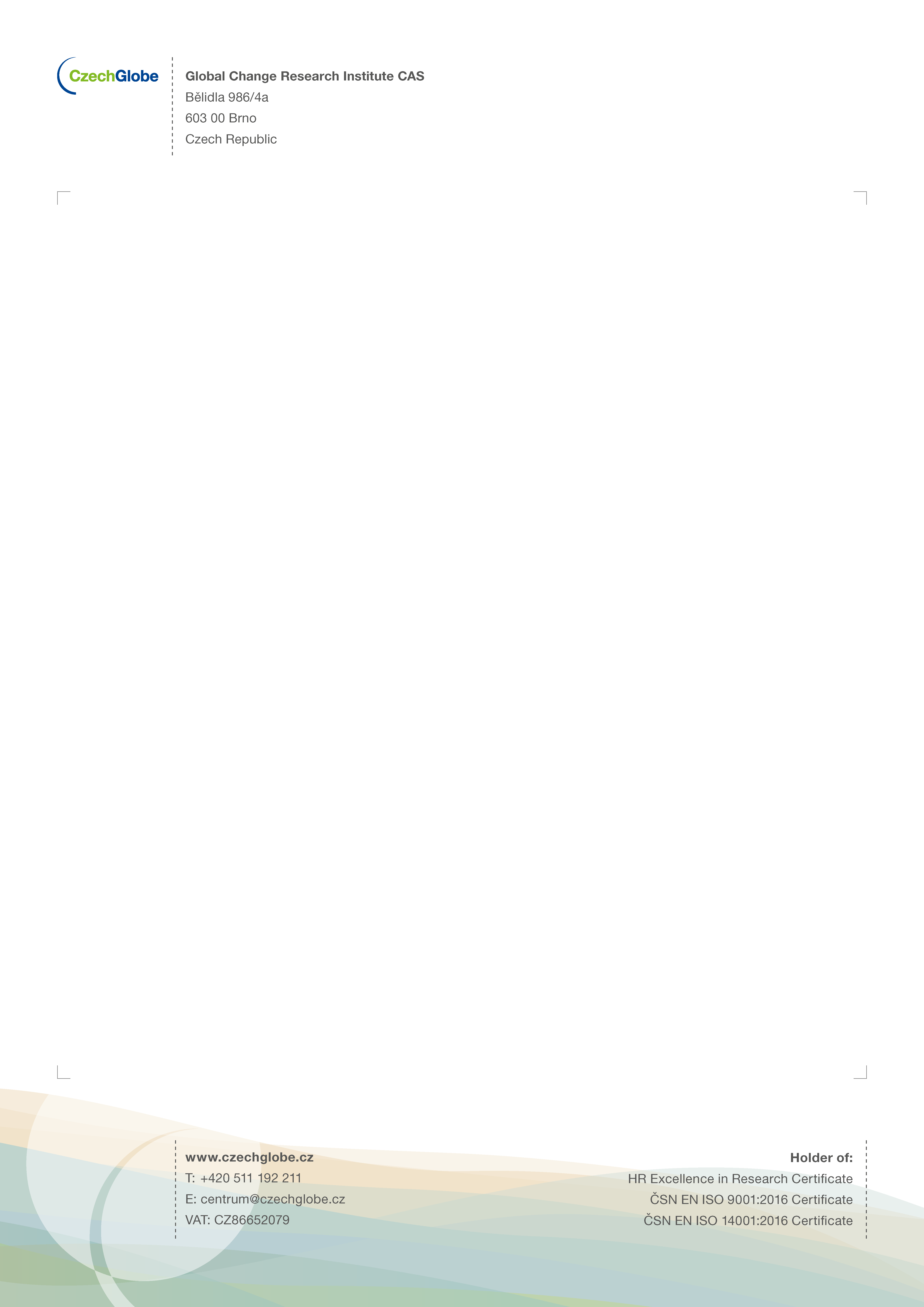 Project title (characterising the scope of application)Project acronym (optional)Start date (expected)End date (expected)TitleFirst nameLast nameJob titleOrganisation nameDepartmentE-mailPhone numberAddressCityPostal codeCountryWWWTitleFirst nameLast nameJob titleOrganisation nameDepartmentE-mailPhone numberAddressCityPostal codeCountryWWWTitleFirst nameLast nameJob titleOrganisation nameDepartmentE-mailPhone numberAddressCityPostal codeCountryWWW